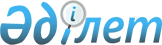 Райымбек ауданының 2018-2020 жылдарға арналған бюджеті туралыАлматы облысы Райымбек аудандық мәслихатының 2017 жылғы 25 желтоқсандағы № 29-140 шешімі. Алматы облысы Әділет департаментінде 2018 жылы 5 қаңтарда № 4478 болып тіркелді.
      2008 жылғы 4 желтоқсандағы Қазақстан Республикасының Бюджет Кодексінің 9–бабының 2–тармағына, "Қазақстан Республикасындағы жергілікті мемлекеттік басқару және өзін–өзі басқару туралы" 2001 жылғы 23 қаңтардағы Қазақстан Республикасы Заңының 6–бабының 1–тармағының 1) тармақшасына сәйкес, Райымбек аудандық мәслихаты ШЕШІМ ҚАБЫЛДАДЫ: 
      1. 2018–2020 жылдарға арналған аудандық бюджет тиісінше осы шешімнің 1, 2, 3–қосымшаларына сәйкес, оның ішінде 2018 жылға келесі көлемдерде бекітілсін:
      1) кірістер 9544379 мың теңге, оның ішінде:
      салықтық түсімдер 426456 мың теңге; 
      салықтық емес түсімдер 3422 мың теңге;
      негізгі капиталды сатудан түскен түсімдер 6554 мың теңге;
      трансферттер түсімі 9107947 мың теңге, оның ішінде:
      аудандық маңызы бар қалалардың, ауылдардың, кенттердің, ауылдық округтердің бюджеттерінен аудандық (облыстық маңызы бар қала) бюджеттің ысырабын өтеуге арналған трансферттер түсімдері 1187 мың теңге;
      ағымдағы нысаналы трансферттер 1987700 мың теңге;
      нысаналы даму трансферттері 828915 мың теңге;
      субвенциялар 6290145 мың теңге;
      2) шығындар 9602578 мың теңге;
      3) таза бюджеттік кредиттеу 35706 мың теңге, оның ішінде:
      бюджеттік кредиттер 72150 мың теңге;
      бюджеттік кредиттерді өтеу 36444 мың теңге;
      4) қаржы активтерімен операциялар бойынша сальдо 0 теңге;
      5) бюджет тапшылығы (профициті) (-) 93905 мың теңге;
      6) бюджет тапшылығын қаржыландыру (профицитін пайдалану) 93905 мың теңге.
      Ескерту. 1 тармақ жаңа редакцияда – Алматы облысы Райымбек аудандық мәслихатының 22.11.2018 № 44-208 шешімімен (01.01.2018 бастап қолданысқа енгізіледі).


      2. 2018 жылға арналған аудандық бюджетте аудандық бюджеттен ауылдық округтердің бюджеттеріне берілетін бюджеттік субвенциялар көлемдері 145474 мың теңге сомасында көзделсін, оның ішінде:
      Жамбыл ауылдық округіне 16235 мың теңге;
      Қайнар ауылдық округіне 16195 мың теңге;
      Қақпақ ауылдық округіне 14903 мың теңге;
      Қарасаз ауылдық округіне 15542 мың теңге;
      Нарынқол ауылдық округіне 7267 мың теңге;
      Сарыжаз ауылдық округіне 18536 мың теңге;
      Сүмбе ауылдық округіне 14069 мың теңге;
      Текес ауылдық округіне 12611 мың теңге;
      Ұзақ батыр ауылдық округіне 15348 мың теңге;
      Шәлкөде ауылдық округіне 14768 мың теңге.
      Ескерту. 2 тармақ жаңа редакцияда – Алматы облысы Райымбек аудандық мәслихатының 08.08.2018 № 42-200 шешімімен (01.01.2018 бастап қолданысқа енгізіледі).


      3. 2018 жылға арналған аудандық бюджетте ауылдық округтердің бюджеттеріне берілетін ағымдағы нысаналы трансферттердің көзделгені ескерілсін, оның ішінде:
      мемлекеттік органдардың күрделі шығыстарына;
      мектепке дейінгі тәрбиелеу және оқыту және мектепке дейінгі тәрбиелеу және оқыту ұйымдарында медициналық қызмет көрсетуді ұйымдастыруға;
      елді мекендерді сумен жабдықтауды ұйымдастыруға; 
      елді мекендердің санитариясын қамтамасыз етуге;
      елді мекендерді абаттандыру мен көгалдандыруға;
      аудандық маңызы бар қалаларда, ауылдарда, кенттерде, ауылдық округтерде автомобиль жолдарының жұмыс істеуін қамтамасыз етуге; 
      өңірлерді дамытудың 2020 жылға дейінгі бағдарламасы шеңберінде өңірлерді экономикалық дамытуға жәрдемдесу бойынша шараларды іске асыруға ауылдық елді мекендерді жайластыруды шешуге арналған іс-шараларды іске асыруға;
      Көрсетілген трансферттерді ауылдық округтердің бюджеттеріне бөлу Райымбек ауданы әкімдігінің қаулысы негізінде айқындалады.
      Ескерту. 3 тармақ жаңа редакцияда – Алматы облысы Райымбек аудандық мәслихатының 28.04.2018 № 38-181 шешімімен (01.01.2018 бастап қолданысқа енгізіледі).


      4. Райымбек ауданы әкімдігінің 2018 жылға арналған резерві 3097 мың теңге сомасында бекітілсін.
      5. 2018 жылға арналған аудандық бюджетті атқару процесінде секвестірлеуге жатпайтын аудандық бюджеттік бағдарламалардың тізбесі осы шешімнің 4–қосымшасына сәйкес белгіленсін. 
      6. 2018 жылға арналған аудандық бюджетте жергілікті өзін-өзі басқару органдарына берілетін трансферттер осы шешімнің 5–қосымшасына сәйкес 1027 мың теңге сомасында көзделгені ескерілсін.
      Ауылдық округтер әкімдері жергілікті өзін-өзі басқарудың қолма-қол ақшаны бақылау шотына түсетін бюджет қаражатының тиімді пайдаланылуын қамтамасыз етсін.
      Ескерту. 6 тармақ жаңа редакцияда – Алматы облысы Райымбек аудандық мәслихатының 08.08.2018 № 42-200 шешімімен (01.01.2018 бастап қолданысқа енгізіледі).


      7. Осы шешімнің орындалуын бақылау Райымбек аудандық мәслихаттың "Жергілікті өзін-өзі басқару, әлеуметтік және экономикалық даму, бюджет, сауда, тұрмыстық қызмет көрсету, шағын және орта кәсіпкерлікті дамыту, туризм жөніндегі" тұрақты комиссиясына жүктелсін. 
      8. Осы шешім 2018 жылғы 1 қаңтардан бастап қолданысқа енгізіледі. Райымбек ауданының 2018 жылға арналған бюджеті
      Ескерту. 1 қосымша жаңа редакцияда – Алматы облысы Райымбек аудандық мәслихатының 22.11.2018 № 44-208 шешімімен (01.01.2018 бастап қолданысқа енгізіледі). Райымбек ауданының 2019 жылға арналған бюджеті Райымбек ауданының 2020 жылға арналған бюджеті 2018 жылға арналған аудандық бюджетті атқару процесінде секвестрлеуге жатпайтын аудандық бюджеттік бағдарламалар тізбесі 2018 жылға арналған жергілікті өзін-өзі басқару органдарына берілетін трансферттер
      Ескерту. 5 қосымша жаңа редакцияда – Алматы облысы Райымбек аудандық мәслихатының 08.08.2018 № 42-200 шешімімен (01.01.2018 бастап қолданысқа енгізіледі).
					© 2012. Қазақстан Республикасы Әділет министрлігінің «Қазақстан Республикасының Заңнама және құқықтық ақпарат институты» ШЖҚ РМК
				
      Райымбек аудандық

      мәслихатының сессия төрағасы

К. Бошугулов

      Райымбек аудандық

      мәслихатының хатшысы

Е. Құдабаев
Райымбек аудандық мәслихатының 2017 жылғы 25 желтоқсандағы "Райымбек ауданының 2018-2020 жылдарға арналған бюджеті туралы" № 29-140 шешімімен бекітілген 1-қосымша
Санаты
Санаты
Санаты
Санаты
Сомасы 

(мың теңге)
Сынып
Сынып
Сынып
Сомасы 

(мың теңге)
Ішкі сынып
Ішкі сынып
Сомасы 

(мың теңге)
Атауы
Сомасы 

(мың теңге)
I. Кірістер 
9544379
1
Салықтық түсімдер
426456
01
Табыс салығы
768
2
Жеке табыс салығы
768
04
Меншiкке салынатын салықтар
396350
1
Мүлiкке салынатын салықтар
368998
3
Жер салығы
5244
4
Көлiк құралдарына салынатын салық
17188
5
Бірыңғай жер салығы
4920
05
Тауарларға, жұмыстарға және қызметтер көрсетуге салынатын iшкi салықтар
21171
2
Акциздер
3745
3
Табиғи және басқа ресурстарды пайдаланғаны үшiн түсетiн түсiмдер
9840
4
Кәсiпкерлiк және кәсiби қызметтi жүргiзгенi үшiн алынатын алым
7586
08
Заңдық мәнді іс-әрекеттерді жасағаны үшін және (немесе) оған уәкілеттігі бар мемлекеттік органдар немесе лауазымды адамдар құжаттар бергені үшін алынатын міндетті төлемдер
8167
1
Мемлекеттік баж
8167
2
Салықтық емес түсiмдер
3422
01
Мемлекеттік меншіктен түсетін кірістер
1060
5
Мемлекет меншігіндегі мүлікті жалға беруден түсетін кірістер
1060
06
Басқа да салықтық емес түсімдер
2362
1
Басқа да салықтық емес түсімдер
2362
3
Негізгі капиталды сатудан түсетін түсімдер
6554
01
Мемлекеттік мекемелерге бекітілген мемлекеттік мүлікті сату
5416
1
Мемлекеттік мекемелерге бекітілген мемлекеттік мүлікті сату
5416
03
Жерді және материалдық емес активтерді сату
1138
1
Жерді сату
1138
4
Трансферттердің түсімдері
9107947
01
Төмен тұрған мемлекеттік басқару органдарынан трансферттер
1187
3
Аудандық маңызы бар қалалардың, ауылдардың, кенттердің, ауылдық округтардың бюджеттерінен трансферттер
1187
02
Мемлекеттік басқарудың жоғары тұрған органдарынан түсетін трансферттер
9106760
2
Облыстық бюджеттен түсетiн трансферттер
9106760
Функционалдық топ
Функционалдық топ
Функционалдық топ
Функционалдық топ
Функционалдық топ
Сомасы (мың теңге)
Кіші функция
Кіші функция
Кіші функция
Кіші функция
Сомасы (мың теңге)
Бюджеттік бағдарлама әкімшісі
Бюджеттік бағдарлама әкімшісі
Бюджеттік бағдарлама әкімшісі
Сомасы (мың теңге)
Бағдарлама
Бағдарлама
Сомасы (мың теңге)
Атауы
Сомасы (мың теңге)
II. Шығындар
9602578
01
Жалпы сипаттағы мемлекеттiк қызметтер
522689
1
Мемлекеттiк басқарудың жалпы функцияларын орындайтын өкiлдi, атқарушы және басқа органдар
449519
112
Аудан (облыстық маңызы бар қала) мәслихатының аппараты
23586
001
Аудан(облыстық маңызы бар қала) мәслихатының қызметін қамтамасыз ету жөніндегі қызметтер
21786
003
Мемлекеттік органның күрделі шығыстары
1800
122
Аудан (облыстық маңызы бар қала) әкiмінің аппараты
408012
001
Аудан (облыстық маңызы бар қала) әкiмінің қызметін қамтамасыз ету жөніндегі қызметтер
96771
003
Мемлекеттік органның күрделі шығыстары
241504
113
Жергілікті бюджеттен берілетін ағымдағы нысаналы трансферттер
69737
123
Қаладағы аудан, аудандық маңызы бар қала, кент, ауыл, ауылдық округ әкімінің аппараты
17921
001
Қаладағы аудан, аудандық маңызы бар қаланың, кент, ауыл, ауылдық округ әкімінің қызметін қамтамасыз ету жөніндегі қызметтер
15452
022
Мемлекеттік органның күрделі шығыстары
2469
2
Қаржылық қызмет
19487
452
Ауданның (облыстық маңызы бар қаланың) қаржы бөлімі
19487
001
Ауданның (облыстық маңызы бар қаланың) бюджетін орындау және коммуналдық меншігін басқару саласындағы мемлекеттік саясатты іске асыру жөніндегі қызметтер
16715
003
Салық салу мақсатында мүлікті бағалауды жүргізу
941
010
Жекешелендіру, коммуналдық меншікті басқару, жекешелендіруден кейінгі қызмет және осыған байланысты дауларды реттеу
1431
018
Мемлекеттік органның күрделі шығыстары
400
5
Жоспарлау және статистикалық қызмет
19991
453
Ауданның (облыстық маңызы бар қаланың) экономика және бюджеттік жоспарлау бөлімі
19991
001
Экономикалық саясатты, мемлекеттік жоспарлау жүйесін қалыптастыру және дамыту саласындағы мемлекеттік саясатты іске асыру жөніндегі қызметтер
19352
004
Мемлекеттік органның күрделі шығыстары
639
9
Жалпы сипаттағы өзге де мемлекеттiк қызметтер
33692
467
Ауданның (облыстық маңызы бар қаланың) құрылыс бөлімі
33692
040
Мемлекеттік органдардың объектілерін дамыту
33692
02
Қорғаныс
2831
1
Әскери мұқтаждар
2564
122
Аудан (облыстық маңызы бар қала) әкiмінің аппараты
2564
005
Жалпыға бірдей әскери міндетті атқару шеңберіндегі іс-шаралар
2564
2
Төтенше жағдайлар жөніндегі жұмыстарды ұйымдастыру
267
122
Аудан (облыстық маңызы бар қала) әкiмінің аппараты
267
007
Аудандық ( қалалық) ауқымдағы дала өрттерінің, сондай-ақ мемлекеттік өртке қарсы қызмет органдары құрылмаған елді мекендерде өрттердің алдын алу және оларды сөндіру жөніндегі іс-шаралар
267
03
Қоғамдық тәртіп, қауіпсіздік, құқықтық, сот, қылмыстық-атқару қызметі
292038
1
Құқық қорғау қызметі
291037
467
Ауданның (облыстық маңызы бар қаланың) құрылыс бөлімі
291037
066
Қоғамдық тәртіп пен қауіпсіздік объектілерін салу
291037
9
Қоғамдық тәртіп және қауіпсіздік саласындағы басқа да қызметтер
1001
485
Ауданның ( облыстық маңызы бар қаланың ) жолаушылар көлігі және автомобиль жолдары бөлімі
1001
021
Елді мекендерде жол қозғалысы қауіпсіздігін қамтамасыз ету
1001
04
Бiлiм беру
4815611
1
Мектепке дейiнгi тәрбиелеу және оқыту
121424
464
Ауданның (облыстық маңызы бар қаланың) білім бөлімі
121424
040
Мектепке дейінгі білім беру ұйымдарында мемлекеттік білім беру тапсырысын іске асыруға
121424
2
Бастауыш, негізгі орта және жалпы орта білім беру
3734435
464
Ауданның (облыстық маңызы бар қаланың) білім бөлімі
3636446
003
Жалпы білім беру
3540179
006
Балаларға қосымша білім беру
96267
465
Ауданның (облыстық маңызы бар қаланың) дене шынықтыру және спорт бөлімі
97989
017
Балалар мен жасөспірімдерге спорт бойынша қосымша білім беру
97989
4
Техникалық және кәсіптік, орта білімнен кейінгі білім беру
55568
464
Ауданның (облыстық маңызы бар қаланың) білім бөлімі
55568
018
Кәсіптік оқытуды ұйымдастыру
55568
9
Білім беру саласындағы өзге де қызметтер
904184
464
Ауданның (облыстық маңызы бар қаланың) білім бөлімі
904184
001
Жергілікті деңгейде білім беру саласындағы мемлекеттік саясатты іске асыру жөніндегі қызметтер
14517
004
Ауданның (облыстық маңызы бар қаланың) мемлекеттік білім беру мекемелерінде білім беру жүйесін ақпараттандыру
29323
005
Ауданның (облыстық маңызы бар қаланың) мемлекеттік білім беру мекемелер үшін оқулықтар мен оқу-әдiстемелiк кешендерді сатып алу және жеткізу
74171
012
Мемлекеттік органның күрделі шығыстары
400
015
Жетім баланы (жетім балаларды) және ата-аналарының қамқорынсыз қалған баланы (балаларды) күтіп-ұстауға қамқоршыларға (қорғаншыларға) ай сайынға ақшалай қаражат төлемі
14168
067
Ведомстволық бағыныстағы мемлекеттік мекемелерінің және ұйымдарының күрделі шығыстары
569255
113
Жергілікті бюджеттен берілетін ағымдағы нысаналы трансферттер
202350
06
Әлеуметтік көмек және әлеуметтiк қамсыздандыру
340366
1
Әлеуметтiк қамсыздандыру
64878
451
Ауданның (облыстық маңызы бар қаланың) жұмыспен қамту және әлеуметтік бағдарламалар бөлімі
64177
005
Мемлекеттік атаулы әлеуметтік көмек
64177
464
Ауданның (облыстық маңызы бар қаланың) білім бөлімі
701
030
Патронат тәрбиешілерге берілген баланы (балаларды) асырап бағу
701
2
Әлеуметтік көмек
247938
451
Ауданның (облыстық маңызы бар қаланың) жұмыспен қамту және әлеуметтік бағдарламалар бөлімі
247938
002
Жұмыспен қамту бағдарламасы
107468
004
Ауылдық жерлерде тұратын денсаулық сақтау, білім беру, әлеуметтік қамтамасыз ету, мәдениет, спорт және ветеринар мамандарына отын сатып алуға Қазақстан Республикасының заңнамасына сәйкес әлеуметтік көмек көрсету
18952
006
Тұрғын үйге көмек көрсету
4512
007
Жергілікті өкілетті органдардың шешімі бойынша мұқтаж азаматтардың жекелеген топтарына әлеуметтік көмек
11708
010
Үйден тәрбиеленіп оқытылатын мүгедек балаларды материалдық қамтамасыз ету
1967
014
Мұқтаж азаматтарға үйде әлеуметтік көмек көрсету
31634
017
Мүгедектерді оңалту жеке бағдарламасына сәйкес, мұқтаж мүгедектерді міндетті гигиеналық құралдармен және ымдау тілі мамандарының қызмет көрсетуін, жеке көмекшілермен қамтамасыз ету
23543
023
Жұмыспен қамту орталықтарының қызметін қамтамасыз ету
48154
9
Әлеуметтік көмек және әлеуметтік қамтамасыз ету салаларындағы өзге де қызметтер
27550
451
Ауданның (облыстық маңызы бар қаланың) жұмыспен қамту және әлеуметтік бағдарламалар бөлімі
26366
001
Жергілікті деңгейде халық үшін әлеуметтік бағдарламаларды жұмыспен қамтуды қамтамасыз етуді іске асыру саласындағы мемлекеттік саясатты іске асыру жөніндегі қызметтер
22053
011
Жәрдемақыларды және басқа да әлеуметтік төлемдерді есептеу, төлеу мен жеткізу бойынша қызметтерге ақы төлеу
2113
021
Мемлекеттік органның күрделі шығыстары
400
050
Қазақстан Республикасында мүгедектердің құқықтарын қамтамасыз ету және өмір сүру сапасын жақсарту жөніндегі 2012 - 2018 жылдарға арналған іс-шаралар жоспарын іске асыру
1800
485
Ауданның (облыстық маңызы бар қаланың) жолаушылар көлігі және автомобиль жолдары бөлімі
1184
050
Қазақстан Республикасында мүгедектердің құқықтарын қамтамасыз ету және өмір сүру сапасын жақсарту жөніндегі 2012 - 2018 жылдарға арналған іс-шаралар жоспарын іске асыру
1184
07
Тұрғын үй-коммуналдық шаруашылық
787863
1
Тұрғын үй шаруашылығы
614400
467
Ауданның (облыстық маңызы бар қаланың) құрылыс бөлімі
472464
003
Коммуналдық тұрғын үй қорының тұрғын үйін жобалау және (немесе) салу, реконструкциялау
260887
004
Инженерлік коммуникациялық инфрақұрылымды жобалау, дамыту және (немесе) жайластыру
211577
487
Ауданның (облыстық маңызы бар қаланың) тұрғын үй-коммуналдық шаруашылығы және тұрғын үй инспекциясы бөлімі 
141936
001
Тұрғын үй-коммуналдық шаруашылық және тұрғын үй қоры саласында жергілікті деңгейде мемлекеттік саясатты іске асыру бойынша қызметтер
13293
003
Мемлекеттік органның күрделі шығыстары
400
005
Мемлекеттік тұрғын үй қорын сақтауды ұйымдастыру
3400
007
Авариялық және ескірген тұрғын үйлерді бұзу
30000
032
Ведомстволық бағыныстағы мемлекеттік мекемелер мен ұйымдардың күрделі шығыстары
12143
113
Жергілікті бюджеттен берілетін ағымдағы нысаналы трансферттер
82700
2
Коммуналдық шаруашылық
167727
487
Ауданның (облыстық маңызы бар қаланың) тұрғын үй-коммуналдық шаруашылығы және тұрғын үй инспекциясы бөлімі 
167727
058
Ауылдық елді мекендердегі сумен жабдықтау және су бұру жүйелерін дамыту
167727
3
Елді-мекендерді көркейту
5736
487
Ауданның (облыстық маңызы бар қаланың) тұрғын үй-коммуналдық шаруашылығы және тұрғын үй инспекциясы бөлімі 
5736
017
Елдi мекендердiң санитариясын қамтамасыз ету
282
025
Елдi мекендердегі көшелердi жарықтандыру
5454
08
Мәдениет, спорт, туризм және ақпараттық кеңістiк
306221
1
Мәдениет саласындағы қызмет
157291
455
Ауданның (облыстық маңызы бар қаланың) мәдениет және тілдерді дамыту бөлімі
147291
003
Мәдени-демалыс жұмысын қолдау
147291
467
Ауданның (облыстық маңызы бар қаланың) құрылыс бөлімі
10000
011
Мәдениет объектілерін дамыту
10000
2
Спорт
12538
465
Ауданның (облыстық маңызы бар қаланың) дене шынықтыру және спорт бөлімі
12538
001
Жергілікті деңгейде дене шынықтыру және спорт саласындағы мемлекеттік саясатты іске асыру жөніндегі қызметтер
6856
004
Мемлекеттік органның күрделі шығыстары
1365
006
Аудандық (облыстық маңызы бар қалалық) деңгейде спорттық жарыстар өткiзу
2889
007
Әртүрлі спорт түрлері бойынша аудан (облыстық маңызы бар қала) құрама командаларының мүшелерін дайындау және олардың облыстық спорт жарыстарына қатысуы
1428
3
Ақпараттық кеңiстiк
58496
455
Ауданның (облыстық маңызы бар қаланың) мәдениет және тілдерді дамыту бөлімі
41958
006
Аудандық (қалалық) кітапханалардың жұмыс істеуі 
41204
007
Мемлекеттік тілді және Қазақстан халықтарының басқа да тілдерін дамыту
754
456
Ауданның (облыстық маңызы бар қаланың) ішкі саясат бөлімі
16538
002
Мемлекеттік ақпараттық саясат жүргізу жөніндегі қызметтер
16538
9
Мәдениет, спорт, туризм және ақпараттық кеңістікті ұйымдастыру жөніндегі өзге де қызметтер
77896
455
Ауданның (облыстық маңызы бар қаланың) мәдениет және тілдерді дамыту бөлімі
64834
001
Жергілікті деңгейде тілдерді және мәдениетті дамыту саласындағы мемлекеттік саясатты іске асыру жөніндегі қызметтер
11529
010
Мемлекеттік органның күрделі шығыстары
25400
032
Ведомствалық бағыныстағы мемлекеттік мекемелер мен ұйымдардың күрделі шығыстары
27905
456
Ауданның (облыстық маңызы бар қаланың) ішкі саясат бөлімі
13062
001
Жергілікті деңгейде ақпарат, мемлекеттілікті нығайту және азаматтардың әлеуметтік сенімділігін қалыптастыру саласындағы мемлекеттік саясатты іске асыру жөніндегі қызметтер
12662
006
Мемлекеттік органның күрделі шығыстары
400
10
Ауыл, су, орман, балық шаруашылығы, ерекше қорғалатын табиғи аумақтар, қоршаған ортаны және жануарлар дүниесін қорғау, жер қатынастары
458214
1
Ауыл шаруашылығы
292895
462
Ауданның (облыстық маңызы бар қаланың) ауыл шаруашылығы бөлімі
20062
001
Жергілікті деңгейде ауыл шаруашылығы саласындағы мемлекеттік саясатты іске асыру жөніндегі қызметтер
19662
006
Мемлекеттік органның күрделі шығыстары
400
473
Ауданның (облыстық маңызы бар қаланың) ветеринария бөлімі
272833
001
Жергілікті деңгейде ветеринария саласындағы мемлекеттік саясатты іске асыру жөніндегі қызметтер
11637
003
Мемлекеттік органның күрделі шығыстары
400
005
Мал көмінділерінің (биотермиялық шұңқырлардың) жұмыс істеуін қамтамасыз ету
3905
006
Ауру жануарларды санитарлық союды ұйымдастыру
1026
007
Қаңғыбас иттер мен мысықтарды аулауды және жоюды ұйымдастыру
2042
008
Алып қойылатын және жойылатын ауру жануарлардың, жануарлардан алынатын өнімдер мен шикізаттың құнын иелеріне өтеу
4974
009
Жануарлардың энзоотиялық аурулары бойынша ветеринариялық іс-шаралар жүргізу
1760
010
Ауыл шаруашылығы жануарларын сәйкестендіру жөніндегі іс-шараларды өткізу
6196
011
Эпизоотияға қарсы іс-шаралар жүргізу
197393
032
Ведомствалық бағыныстағы мемлекеттік мекемелер мен ұйымдардың күрделі шығыстары
43500
6
Жер қатынастары
140179
463
Ауданның (облыстық маңызы бар қаланың) жер қатынастары бөлімі
140179
001
Аудан (облыстық маңызы бар қала) аумағында жер қатынастарын реттеу саласындағы мемлекеттік саясатты іске асыру жөніндегі қызметтер
13944
006
Аудандардың, облыстық маңызы бар, аудандық маңызы бар қалалардың, кенттердің, ауылдардың, ауылдық округтердің шекарасын белгілеу кезінде жүргізілетін жерге орналастыру
125475
007
Мемлекеттік органның күрделі шығыстары
760
9
Ауыл, су, орман, балық шаруашылығы және қоршаған ортаны қорғау мен жер қатынастары саласындағы басқа да қызметтер
25140
453
Ауданның (облыстық маңызы бар қаланың) экономика және бюджеттік жоспарлау бөлімі 
25140
099
Мамандардың әлеуметтік көмек көрсетуі жөніндегі шараларды іске асыру
25140
11
Өнеркәсіп, сәулет, қала құрылысы және құрылыс қызметі
30881
2
Сәулет, қала құрылысы және құрылыс қызметі
30881
467
Ауданның (облыстық маңызы бар қаланың) құрылыс бөлімі
20030
001
Жергілікті деңгейде құрылыс саласындағы мемлекеттік саясатты іске асыру жөніндегі қызметтер
19630
017
Мемлекеттік органның күрделі шығыстары
400
468
Ауданның (облыстық маңызы бар қаланың) сәулет және қала құрылысы бөлімі
10851
001
Жергілікті деңгейде сәулет және қала құрылысы саласындағы мемлекеттік саясатты іске асыру жөніндегі қызметтер
8681
004
Мемлекеттік органның күрделі шығыстары
2170
12
Көлiк және коммуникация
374832
1
Автомобиль көлiгi
359459
485
Ауданның (облыстық маңызы бар қаланың) жолаушылар көлігі және автомобиль жолдары бөлімі
359459
023
Автомобиль жолдарының жұмыс істеуін қамтамасыз ету
40825
045
Аудандық маңызы бар автомобиль жолдарын және елді-мекендердің көшелерін күрделі және орташа жөндеу
318634
9
Көлік және коммуникациялар саласындағы басқа да қызметтер
15373
485
Ауданның (облыстық маңызы бар қаланың) жолаушылар көлігі және автомобиль жолдары бөлімі
15373
001
Жергілікті деңгейде жолаушылар көлігі және автомобиль жолдары саласындағы мемлекеттік саясатты іске асыру жөніндегі қызметтер
6641
003
Мемлекеттік органның күрделі шығыстары
400
113
Жергілікті бюджеттерден берілетін ағымдағы нысаналы трансферттер
8332
13
Басқалар
13639
3
Кәсіпкерлік қызметті қолдау және бәсекелестікті қорғау
10542
469
Ауданның (облыстық маңызы бар қаланың) кәсіпкерлік бөлімі 
10542
001
Жергілікті деңгейде кәсіпкерлікті дамыту саласындағы мемлекеттік саясатты іске асыру жөніндегі қызметтер
7742
003
Кәсіпкерлік қызметті қолдау
2400
004
Мемлекеттік органның күрделі шығыстары
400
9
Басқалар
3097
452
Ауданның (облыстық маңызы бар қаланың) қаржы бөлімі 
3097
012
Ауданның (облыстық маңызы бар қаланың) жергілікті атқарушы органының резерві
3097
14
Борышқа қызмет көрсету
43
1
Борышқа қызмет көрсету
43
452
Ауданның(облыстық маңызы бар қаланың)қаржы бөлімі
43
013
Жергілікті атқарушы органдардың облыстық бюджеттен қарыздар бойынша сыйақылар мен өзге де төлемдерді төлеу бойынша борышына қызмет көрсету
43
15
Трансферттер
1657350
1
Трансферттер
1657350
452
Ауданның (облыстық маңызы бар қаланың) қаржы бөлімі 
1657350
006
Пайдаланылмаған (толық пайдаланылмаған) нысаналы трансферттерді қайтару
18433
024
Заңнаманы өзгертуге байланысты жоғары тұрған бюджеттің шығындарын өтеуге төменгі тұрған бюджеттен ағымдағы нысаналы трансферттер
1354953
038
Субвенциялар 
279236
051
Жергілікті өзін - өзі басқару органдарына берілетін трансферттер
4728
III. Таза бюджеттік кредит беру
35706
Бюджеттік кредиттер
72150
10
Ауыл, су, орман, балық шаруашылығы, ерекше қорғалатын табиғи аумақтар, қоршаған ортаны және жануарлар дүниесін қорғау, жер қатынастары
72150
9
Ауыл, су, орман, балық шаруашылығы және қоршаған ортаны қорғау мен жер қатынастары саласындағы басқа да қызметтер
72150
453
Ауданның (облыстық маңызы бар қаланың) экономика және бюджеттік жоспарлау бөлімі 
72150
006
Мамандарды әлеуметтік қолдау шараларын іске асыру үшін бюджеттік кредиттер
72150
Санаты
Санаты
Санаты
Санаты
Сомасы 

(мың теңге)
Сынып
Сынып
Сынып
Сомасы 

(мың теңге)
Ішкі сынып
Ішкі сынып
Сомасы 

(мың теңге)
Атауы
Сомасы 

(мың теңге)
Бюджеттік кредиттерді өтеу
36444
5
Бюджеттік кредиттерді өтеу
36444
01
Бюджеттік кредиттерді өтеу
36444
1
Мемлекеттік бюджеттен берілген бюджеттік кредиттерді өтеу
36444
Санаты
Санаты
Санаты
Санаты
Сомасы 

(мың теңге)
Сынып
Сынып
Сынып
Сомасы 

(мың теңге)
Ішкі сынып
Ішкі сынып
Сомасы 

(мың теңге)
Атауы
V. Бюджет тапшылығы (профициті)
-93905
-93905
VI. Бюджет тапшылығын қаржыландыру (профицитін пайдалану)
93905
93905
7
Қарыздар түсімі
72150
72150
01
Мемлекеттік ішкі қарыздар
72150
72150
2
Қарыз алу келісім - шарттары
72150
72150
8
Бюджет қаражатының пайдаланылатын қалдықтары
58199
58199
01
Бюджет қаражаты қалдықтары
58199
58199
1
Бюджет қаражатының бос қалдықтары
58199
58199
Функционалдық топ
Функционалдық топ
Функционалдық топ
Функционалдық топ
Функционалдық топ
Сомасы (мың теңге)
Кіші функция
Кіші функция
Кіші функция
Кіші функция
Сомасы (мың теңге)
Бюджеттік бағдарлама әкімшісі
Бюджеттік бағдарлама әкімшісі
Бюджеттік бағдарлама әкімшісі
Сомасы (мың теңге)
Бағдарлама
Бағдарлама
Сомасы (мың теңге)
Атауы
Сомасы (мың теңге)
16
Қарыздарды өтеу
36444
1
Қарыздарды өтеу
36444
452
Ауданның (облыстық маңызы бар қаланың) қаржы бөлімі
36444
008
Жергілікті атқарушы органның жоғары тұрған бюджет алдындағы борышын өтеу
36444Райымбек аудандық мәслихатының 2017 жылғы 25 желтоқсандағы "Райымбек ауданының 2018-2020 жылдарға арналған бюджеті туралы" № 29-140 шешімімен бекітілген 2-қосымша
Санаты
Санаты
Санаты
Санаты
Сомасы 

(мың теңге)
Сынып
Сынып
Сынып
Сомасы 

(мың теңге)
Ішкі сынып
Ішкі сынып
Сомасы 

(мың теңге)
Атауы
Сомасы 

(мың теңге)
I. Кірістер 
9113504
1
Салықтық түсімдер
152906
01
Табыс салығы
822
2
Жеке табыс салығы
822
04
Меншiкке салынатын салықтар
114989
1
Мүлiкке салынатын салықтар
79517
3
Жер салығы
10212
4
Көлiк құралдарына салынатын салық
18391
5
Бірыңғай жер салығы
6869
05
Тауарларға, жұмыстарға және қызметтер көрсетуге салынатын iшкi салықтар
27821
2
Акциздер
4007
3
Табиғи және басқа ресурстарды пайдаланғаны үшiн түсетiн түсiмдер
13739
4
Кәсiпкерлiк және кәсiби қызметтi жүргiзгенi үшiн алынатын алым
10075
08
Заңдық мәнді іс-әрекеттерді жасағаны үшін және (немесе) оған уәкілеттігі бар мемлекеттік органдар немесе лауазымды адамдар құжаттар бергені үшін алынатын міндетті төлемдер
9274
1
Мемлекеттік баж
9274
2
Салықтық емес түсiмдер
110061
01
Мемлекеттік меншіктен түсетін кірістер
2719
5
Мемлекет меншігіндегі мүлікті жалға беруден түсетін кірістер
2719
06
Өзге де салықтық емес түсімдер
7342
1
Өзге де салықтық емес түсімдер
7342
3
Негізгі капиталды сатудан түсетін түсімдер
17971
01
Мемлекеттік мекемелерге бекітілген мемлекеттік мүлікті сату
12495
1
Мемлекеттік мекемелерге бекітілген мемлекеттік мүлікті сату
12495
03
Жерді және материалдық емес активтерді сату
5476
1
Жерді сату
5476
4
Трансферттердің түсімдері
8932566
02
Мемлекеттік басқарудың жоғары тұрған органдарынан түсетін трансферттер
8932566
2
Облыстық бюджеттен түсетiн трансферттер
8932566
Функционалдық топ
Функционалдық топ
Функционалдық топ
Функционалдық топ
Функционалдық топ
Сомасы (мың теңге)
Кіші функция
Кіші функция
Кіші функция
Кіші функция
Сомасы (мың теңге)
Бюджеттік бағдарлама әкімшісі
Бюджеттік бағдарлама әкімшісі
Бюджеттік бағдарлама әкімшісі
Сомасы (мың теңге)
Бағдарлама
Бағдарлама
Сомасы (мың теңге)
Атауы
Сомасы (мың теңге)
II. Шығындар
9113504
01
Жалпы сипаттағы мемлекеттiк қызметтер 
266915
1
Мемлекеттiк басқарудың жалпы функцияларын орындайтын өкiлдi, атқарушы және басқа органдар
223494
112
Аудан (облыстық маңызы бар қала) мәслихатының аппараты
27404
001
Аудан(облыстық маңызы бар қала) мәслихатының қызметін қамтамасыз ету жөніндегі қызметтер
27004
003
Мемлекеттік органның күрделі шығыстары
400
122
Аудан (облыстық маңызы бар қала) әкiмінің аппараты
97865
001
Аудан (облыстық маңызы бар қала) әкiмінің қызметін қамтамасыз ету жөніндегі қызметтер
93066
003
Мемлекеттік органның күрделі шығыстары
4799
123
Қаладағы аудан, аудандық маңызы бар қала, кент, ауыл, ауылдық округ әкімінің аппараты
98225
001
Қаладағы аудан, аудандық маңызы бар қаланың, кент, ауыл, ауылдық округ әкімінің қызметін қамтамасыз ету жөніндегі қызметтер
95825
022
Мемлекеттік органның күрделі шығыстары
2400
2
Қаржылық қызмет
19540
452
Ауданның (облыстық маңызы бар қаланың) қаржы бөлімі
19540
001
Ауданның (облыстық маңызы бар қаланың) бюджетін орындау және коммуналдық меншігін басқару саласындағы мемлекеттік саясатты іске асыру жөніндегі қызметтер
16722
003
Салық салу мақсатында мүлікті бағалауды жүргізу
997
010
Жекешелендіру, коммуналдық меншікті басқару, жекешелендіруден кейінгі қызмет және осыған байланысты дауларды реттеу
1421
018
Мемлекеттік органның күрделі шығыстары
400
5
Жоспарлау және статистикалық қызмет
23881
453
Ауданның (облыстық маңызы бар қаланың) экономика және бюджеттік жоспарлау бөлімі
23881
001
Экономикалық саясатты, мемлекеттік жоспарлау жүйесін қалыптастыру және дамыту саласындағы мемлекеттік саясатты іске асыру жөніндегі қызметтер 
23481
004
МемлекеттМемлекеттк органның күрделі шығыстары
400
02
Қорғаныс
3284
1
Әскери мұқтаждар
2718
122
Аудан (облыстық маңызы бар қала) әкiмінің аппараты
2718
005
Жалпыға бірдей әскери міндетті атқару шеңберіндегі іс-шаралар
2718
2
Төтенше жағдайлар жөніндегі жұмыстарды ұйымдастыру
566
122
Аудан (облыстық маңызы бар қала) әкiмінің аппараты
566
007
Аудандық ( қалалық) ауқымдағы дала өрттерінің, сондай-ақ мемлекеттік өртке қарсы қызмет органдары құрылмаған елді мекендерде өрттердің алдын алу және оларды сөндіру жөніндегі іс-шаралар
566
03
Қоғамдық тәртіп, қауіпсіздік, құқықтық, сот, қылмыстық-атқару қызметі
1698
9
Қоғамдық тәртіп және қауіпсіздік саласындағы басқа да қызметтер
1698
485
Ауданның ( облыстық маңызы бар қаланың ) жолаушылар көлігі және автомобиль жолдары бөлімі
1698
021
Елді мекендерде жол қозғалысы қауіпсіздігін қамтамасыз ету
1698
04
Бiлiм беру
6021238
1
Мектепке дейiнгi тәрбиелеу және оқыту
138372
464
Ауданның (облыстық маңызы бар қаланың) білім бөлімі
138372
040
Мектепке дейінгі білім беру ұйымдарында мемлекеттік білім беру тапсырысын іске асыруға
138372
2
Бастауыш, негізгі орта және жалпы орта білім беру
4673301
464
Ауданның (облыстық маңызы бар қаланың) білім бөлімі
4486224
003
Жалпы білім беру
4368401
006
Балаларға қосымша білім беру
117823
465
Ауданның (облыстық маңызы бар қаланың) дене шынықтыру және спорт бөлімі
187077
017
Балалар мен жасөспірімдерге спорт бойынша қосымша білім беру
187077
4
Техникалық және кәсіптік, орта білімнен кейінгі білім беру
65578
464
Ауданның (облыстық маңызы бар қаланың) білім бөлімі
65578
018
Кәсіптік оқытуды ұйымдастыру
65578
9
Білім беру саласындағы өзге де қызметтер 
1143987
464
Ауданның (облыстық маңызы бар қаланың) білім бөлімі
1143987
001
Жергілікті деңгейде білім беру саласындағы мемлекеттік саясатты іске асыру жөніндегі қызметтер
15348
004
Ауданның (облыстық маңызы бар қаланың) мемлекеттік білім беру мекемелерінде білім беру жүйесін ақпараттандыру
36594
005
Ауданның (облыстық маңызы бар қаланың) мемлекеттік білім беру мекемелер үшін оқулықтар мен оқу-әдiстемелiк кешендерді сатып алу және жеткізу
130217
012
Мемлекеттік органның күрделі шығыстары
400
015
Жетім баланы (жетім балаларды) және ата-аналарының қамқорынсыз қалған баланы (балаларды) күтіп-ұстауға қамқоршыларға (қорғаншыларға) ай сайынға ақшалай қаражат төлемі
23276
067
Ведомстволық бағыныстағы мемлекеттік мекемелерінің және ұйымдарының күрделі шығыстары
720769
113
Жергілікті бюджеттен берілетін ағымдағы нысаналы трансферттер
217383
06
Әлеуметтік көмек және әлеуметтiк қамсыздандыру
540659
1
Әлеуметтiк қамсыздандыру
151756
451
Ауданның (облыстық маңызы бар қаланың) жұмыспен қамту және әлеуметтік бағдарламалар бөлімі
148175
005
Мемлекеттік атаулы әлеуметтік көмек
148175
464
Ауданның (облыстық маңызы бар қаланың) білім бөлімі
3581
030
Патронат тәрбиешілерге берілген баланы (балаларды) асырап бағу
3581
2
Әлеуметтік көмек
351475
451
Ауданның (облыстық маңызы бар қаланың) жұмыспен қамту және әлеуметтік бағдарламалар бөлімі
351475
002
Жұмыспен қамту бағдарламасы
136495
004
Ауылдық жерлерде тұратын денсаулық сақтау, білім беру, әлеуметтік қамтамасыз ету, мәдениет, спорт және ветеринар мамандарына отын сатып алуға Қазақстан Республикасының заңнамасына сәйкес әлеуметтік көмек көрсету
41192
006
Тұрғын үйге көмек көрсету
11202
007
Жергілікті өкілетті органдардың шешімі бойынша мұқтаж азаматтардың жекелеген топтарына әлеуметтік көмек
11903
010
Үйден тәрбиеленіп оқытылатын мүгедек балаларды материалдық қамтамасыз ету
4079
014
Мұқтаж азаматтарға үйде әлеуметтік көмек көрсету
54326
017
Мүгедектерді оңалту жеке бағдарламасына сәйкес, мұқтаж мүгедектерді міндетті гигиеналық құралдармен және ымдау тілі мамандарының қызмет көрсетуін, жеке көмекшілермен қамтамасыз ету
35894
023
Жұмыспен қамту орталықтарының қызметін қамтамасыз ету
56384
9
Әлеуметтік көмек және әлеуметтік қамтамасыз ету салаларындағы өзге де қызметтер
37428
451
Ауданның (облыстық маңызы бар қаланың) жұмыспен қамту және әлеуметтік бағдарламалар бөлімі
35778
001
Жергілікті деңгейде халық үшін әлеуметтік бағдарламаларды жұмыспен қамтуды қамтамасыз етуді іске асыру саласындағы мемлекеттік саясатты іске асыру жөніндегі қызметтер
28723
011
Жәрдемақыларды және басқа да әлеуметтік төлемдерді есептеу, төлеу мен жеткізу бойынша қызметтерге ақы төлеу
2963
021
Мемлекеттік органның күрделі шығыстары
400
485
Ауданның (облыстық маңызы бар қаланың) жолаушылар көлігі және автомобиль жолдары бөлімі
1650
050
Қазақстан Республикасында мүгедектердің құқықтарын қамтамасыз ету және өмір сүру сапасын жақсарту жөніндегі 2012 - 2018 жылдарға арналған іс-шаралар жоспарын іске асыру
1650
07
Тұрғын үй-коммуналдық шаруашылық
952579
1
Тұрғын үй шаруашылығы
360909
467
Ауданның (облыстық маңызы бар қаланың) құрылыс бөлімі
350000
003
Коммуналдық тұрғын үй қорының тұрғын үйін жобалау және (немесе) салу, реконструкциялау
350000
487
Ауданның (облыстық маңызы бар қаланың) тұрғын үй-коммуналдық шаруашылығы және тұрғын үй инспекциясы бөлімі 
10909
001
Тұрғын үй-коммуналдық шаруашылық және тұрғын үй қоры саласында жергілікті деңгейде мемлекеттік саясатты іске асыру бойынша қызметтер
10509
003
Мемлекеттік органның күрделі шығыстары
400
2
Коммуналдық шаруашылық
591670
487
Ауданның (облыстық маңызы бар қаланың) тұрғын үй-коммуналдық шаруашылығы және тұрғын үй инспекциясы бөлімі 
591670
058
Ауылдық елді мекендердегі сумен жабдықтау және су бұру жүйелерін дамыту
591670
08
Мәдениет, спорт, туризм және ақпараттық кеңістiк
228054
1
Мәдениет саласындағы қызмет
134642
455
Ауданның (облыстық маңызы бар қаланың) мәдениет және тілдерді дамыту бөлімі
134642
003
Мәдени-демалыс жұмысын қолдау 
134642
2
Спорт 
11441
465
Ауданның (облыстық маңызы бар қаланың) дене шынықтыру және спорт бөлімі 
11441
001
Жергілікті деңгейде дене шынықтыру және спорт саласындағы мемлекеттік саясатты іске асыру жөніндегі қызметтер
6377
004
Мемлекеттік органның күрделі шығыстары
400
006
Аудандық (облыстық маңызы бар қалалық) деңгейде спорттық жарыстар өткiзу
3060
007
Әртүрлі спорт түрлері бойынша аудан (облыстық маңызы бар қала) құрама командаларының мүшелерін дайындау және олардың облыстық спорт жарыстарына қатысуы
1604
3
Ақпараттық кеңiстiк
61420
455
Ауданның (облыстық маңызы бар қаланың) мәдениет және тілдерді дамыту бөлімі
44882
006
Аудандық (қалалық) кітапханалардың жұмыс істеуі 
43877
007
Мемлекеттік тілді және Қазақстан халықтарының басқа да тілдерін дамыту
1005
456
Ауданның (облыстық маңызы бар қаланың) ішкі саясат бөлімі
16538
002
Мемлекеттік ақпараттық саясат жүргізу жөніндегі қызметтер
16538
9
Мәдениет, спорт, туризм және ақпараттық кеңістікті ұйымдастыру жөніндегі өзге де қызметтер 
20551
455
Ауданның (облыстық маңызы бар қаланың) мәдениет және тілдерді дамыту бөлімі
7022
001
Жергілікті деңгейде тілдерді және мәдениетті дамыту саласындағы мемлекеттік саясатты іске асыру жөніндегі қызметтер
6622
010
Мемлекеттік органның күрделі шығыстары
400
456
Ауданның (облыстық маңызы бар қаланың) ішкі саясат бөлімі
13529
001
Жергілікті деңгейде ақпарат, мемлекеттілікті нығайту және азаматтардың әлеуметтік сенімділігін қалыптастыру саласындағы мемлекеттік саясатты іске асыру жөніндегі қызметтер
13129
006
Мемлекеттік органның күрделі шығыстары
400
10
Ауыл, су, орман, балық шаруашылығы, ерекше қорғалатын табиғи аумақтар, қоршаған ортаны және жануарлар дүниесін қорғау, жер қатынастары
328145
1
Ауыл шаруашылығы
287633
462
Ауданның (облыстық маңызы бар қаланың) ауыл шаруашылығы бөлімі
18461
001
Жергілікті деңгейде ауыл шаруашылығы саласындағы мемлекеттік саясатты іске асыру жөніндегі қызметтер
18061
006
Мемлекеттік органның күрделі шығыстары
400
473
Ауданның (облыстық маңызы бар қаланың) ветеринария бөлімі
269172
001
Жергілікті деңгейде ветеринария саласындағы мемлекеттік саясатты іске асыру жөніндегі қызметтер
12937
003
Мемлекеттік органның күрделі шығыстары
400
006
Ауру жануарларды санитарлық союды ұйымдастыру
1846
007
Қаңғыбас иттер мен мысықтарды аулауды және жоюды ұйымдастыру
3210
008
Алып қойылатын және жойылатын ауру жануарлардың, жануарлардан алынатын өнімдер мен шикізаттың құнын иелеріне өтеу
12131
009
Жануарлардың энзоотиялық аурулары бойынша ветеринариялық іс-шаралар жүргізу
2567
010
Ауыл шаруашылығы жануарларын сәйкестендіру жөніндегі іс-шараларды өткізу
10740
011
Эпизоотияға қарсы іс-шаралар жүргізу
225341
6
Жер қатынастары 
13680
463
Ауданның (облыстық маңызы бар қаланың) жер қатынастары бөлімі
13680
001
Аудан (облыстық маңызы бар қала) аумағында жер қатынастарын реттеу саласындағы мемлекеттік саясатты іске асыру жөніндегі қызметтер
13280
007
Мемлекеттік органның күрделі шығыстары
400
9
Ауыл, су, орман, балық шаруашылығы және қоршаған ортаны қорғау мен жер қатынастары саласындағы басқа да қызметтер
26832
453
Ауданның (облыстық маңызы бар қаланың) экономика және бюджеттік жоспарлау бөлімі 
26832
099
Мамандардың әлеуметтік көмек көрсетуі жөніндегі шараларды іске асыру
26832
11
Өнеркәсіп, сәулет, қала құрылысы және құрылыс қызметі
19803
2
Сәулет, қала құрылысы және құрылыс қызметі
19803
467
Ауданның (облыстық маңызы бар қаланың) құрылыс бөлімі
10812
001
Жергілікті деңгейде құрылыс саласындағы мемлекеттік саясатты іске асыру жөніндегі қызметтер
10412
017
Мемлекеттік органның күрделі шығыстары
400
468
Ауданның (облыстық маңызы бар қаланың) сәулет және қала құрылысы бөлімі
8991
001
Жергілікті деңгейде сәулет және қала құрылысы саласындағы мемлекеттік саясатты іске асыру жөніндегі қызметтер
8591
004
Мемлекеттік органның күрделі шығыстары
400
12
Көлiк және коммуникация
394294
1
Автомобиль көлiгi
387171
485
Ауданның (облыстық маңызы бар қаланың) жолаушылар көлігі және автомобиль жолдары бөлімі
387171
023
Автомобиль жолдарының жұмыс істеуін қамтамасыз ету
137171
045
Аудандық маңызы бар автомобиль жолдарын және елді-мекендердің көшелерін күрделі және орташа жөндеу
250000
9
Көлік және коммуникациялар саласындағы басқа да қызметтер
7123
485
Ауданның (облыстық маңызы бар қаланың) жолаушылар көлігі және автомобиль жолдары бөлімі
7123
001
Жергілікті деңгейде жолаушылар көлігі және автомобиль жолдары саласындағы мемлекеттік саясатты іске асыру жөніндегі қызметтер
6723
003
Мемлекеттік органның күрделі шығыстары
400
13
Басқалар
81697
3
Кәсіпкерлік қызметті қолдау және бәсекелестікті қорғау
10341
469
Ауданның (облыстық маңызы бар қаланың) кәсіпкерлік бөлімі 
10341
001
Жергілікті деңгейде кәсіпкерлікті дамыту саласындағы мемлекеттік саясатты іске асыру жөніндегі қызметтер
7541
004
Мемлекеттік органның күрделі шығыстары
2400
004
Мемлекеттік органның күрделі шығыстары
400
9
Басқалар
71356
123
Қаладағы аудан, аудандық маңызы бар қала, кент, ауыл, ауылдық округ әкімінің аппараты 
67974
040
"Өңірлерді дамыту" бағдарламасы шеңберінде өңірлерді экономикалық дамытуға жәрдемдесу бойынша шараларды іске асыру
67974
452
Ауданның (облыстық маңызы бар қаланың) қаржы бөлімі 
3382
012
Ауданның (облыстық маңызы бар қаланың) жергілікті атқарушы органының резерві
3382
15
Трансферттер
275138
1
Трансферттер
275138
452
Ауданның (облыстық маңызы бар қаланың) қаржы бөлімі 
275138
038
субвенциялар
266705
051
Жергілікті өзін - өзі басқару органдарына берілетін трансферттер
8433
III. Таза бюджеттік кредит беру
39707
Бюджеттік кредиттер
76470
10
Ауыл, су, орман, балық шаруашылығы, ерекше қорғалатын табиғи аумақтар, қоршаған ортаны және жануарлар дүниесін қорғау, жер қатынастары
76470
9
Ауыл, су, орман, балық шаруашылығы және қоршаған ортаны қорғау мен жер қатынастары саласындағы басқа да қызметтер
76470
453
Ауданның (облыстық маңызы бар қаланың) экономика және бюджеттік жоспарлау бөлімі 
76470
006
Мамандарды әлеуметтік қолдау шараларын іске асыру үшін бюджеттік кредиттер
76470
Санаты
Санаты
Санаты
Санаты
Сомасы 

(мың теңге)
Сынып
Сынып
Сынып
Сомасы 

(мың теңге)
Ішкі сынып
Ішкі сынып
Сомасы 

(мың теңге)
Атауы
Сомасы 

(мың теңге)
Бюджеттік кредиттерді өтеу
36763
5
Бюджеттік кредиттерді өтеу
36763
01
Бюджеттік кредиттерді өтеу
36763
1
Мемлекеттік бюджеттен берілген бюджеттік кредиттерді өтеу
36763
Санаты
Санаты
Санаты
Санаты
Сомасы 

(мың теңге)
Сынып
Сынып
Сынып
Сомасы 

(мың теңге)
Ішкі сынып
Ішкі сынып
Сомасы 

(мың теңге)
Атауы
Сомасы 

(мың теңге)
V. Бюджет тапшылығы (профициті)
-39707
VI. Бюджет тапшылығын қаржыландыру (профицитін пайдалану)
39707
7
Қарыздар түсімі
76470
01
Мемлекеттік ішкі қарыздар
76470
2
Қарыз алу келісім - шарттары
76470
Функционалдық топ
Функционалдық топ
Функционалдық топ
Функционалдық топ
Функционалдық топ
Сомасы (мың теңге)
Кіші функция
Кіші функция
Кіші функция
Кіші функция
Сомасы (мың теңге)
Бюджеттік бағдарлама әкімшісі
Бюджеттік бағдарлама әкімшісі
Бюджеттік бағдарлама әкімшісі
Сомасы (мың теңге)
Бағдарлама
Бағдарлама
Сомасы (мың теңге)
Атауы
Сомасы (мың теңге)
16
Қарыздарды өтеу
36763
1
Қарыздарды өтеу
36763
452
Ауданның (облыстық маңызы бар қаланың) қаржы бөлімі
36763
008
Жергілікті атқарушы органның жоғары тұрған бюджет алдындағы борышын өтеу
36763Райымбек аудандық мәслихатының 2017 жылғы 25 желтоқсандағы "Райымбек ауданының 2018-2020 жылдарға арналған бюджеті туралы" № 29-140 шешімімен бекітілген 3-қосымша
Санаты
Санаты
Санаты
Санаты
Сомасы 

(мың теңге)
Сынып
Сынып
Сынып
Сомасы 

(мың теңге)
Ішкі сынып
Ішкі сынып
Сомасы 

(мың теңге)
Атауы
Сомасы 

(мың теңге)
I. Кірістер 
8778067
1
Салықтық түсімдер
163609
01
Табыс салығы
879
2
Жеке табыс салығы
879
04
Меншiкке салынатын салықтар
123037
1
Мүлiкке салынатын салықтар
85083
3
Жер салығы
10926
4
Көлiк құралдарына салынатын салық
19678
5
Бірыңғай жер салығы
7350
05
Тауарларға, жұмыстарға және қызметтер көрсетуге салынатын iшкi салықтар
29770
2
Акциздер
4288
3
Табиғи және басқа ресурстарды пайдаланғаны үшiн түсетiн түсiмдер
14701
4
Кәсiпкерлiк және кәсiби қызметтi жүргiзгенi үшiн алынатын алым
10781
08
Заңдық мәнді іс-әрекеттерді жасағаны үшін және (немесе) оған уәкілеттігі бар мемлекеттік органдар немесе лауазымды адамдар құжаттар бергені үшін алынатын міндетті төлемдер
9923
1
Мемлекеттік баж
9923
2
Салықтық емес түсiмдер
10765
01
Мемлекеттік меншіктен түсетін кірістер
2909
5
Мемлекет меншігіндегі мүлікті жалға беруден түсетін кірістер
2909
06
Өзге де салықтық емес түсімдер
7856
1
Өзге де салықтық емес түсімдер
7856
3
Негізгі капиталды сатудан түсетін түсімдер
15712
01
Мемлекеттік мекемелерге бекітілген мемлекеттік мүлікті сату
9853
1
Мемлекеттік мекемелерге бекітілген мемлекеттік мүлікті сату
9853
03
Жерді және материалдық емес активтерді сату
5859
1
Жерді сату
5859
4
Трансферттердің түсімдері
8587981
02
Мемлекеттік басқарудың жоғары тұрған органдарынан түсетін трансферттер
8587981
2
Облыстық бюджеттен түсетiн трансферттер
8587981
Функционалдық топ
Функционалдық топ
Функционалдық топ
Функционалдық топ
Функционалдық топ
Сомасы (мың теңге)
Кіші функция
Кіші функция
Кіші функция
Кіші функция
Сомасы (мың теңге)
Бюджеттік бағдарлама әкімшісі
Бюджеттік бағдарлама әкімшісі
Бюджеттік бағдарлама әкімшісі
Сомасы (мың теңге)
Бағдарлама
Бағдарлама
Сомасы (мың теңге)
Атауы
Сомасы (мың теңге)
II. Шығындар
8778067
01
Жалпы сипаттағы мемлекеттiк қызметтер 
280319
1
Мемлекеттiк басқарудың жалпы функцияларын орындайтын өкiлдi, атқарушы және басқа органдар
234914
112
Аудан (облыстық маңызы бар қала) мәслихатының аппараты
28674
001
Аудан(облыстық маңызы бар қала) мәслихатының қызметін қамтамасыз ету жөніндегі қызметтер
28274
003
Мемлекеттік органның күрделі шығыстары
400
122
Аудан (облыстық маңызы бар қала) әкiмінің аппараты
102265
001
Аудан (облыстық маңызы бар қала) әкiмінің қызметін қамтамасыз ету жөніндегі қызметтер
97465
003
Мемлекеттік органның күрделі шығыстары
4800
123
Қаладағы аудан, аудандық маңызы бар қала, кент, ауыл, ауылдық округ әкімінің аппараты
103975
001
Қаладағы аудан, аудандық маңызы бар қаланың, кент, ауыл, ауылдық округ әкімінің қызметін қамтамасыз ету жөніндегі қызметтер
101575
022
Мемлекеттік органның күрделі шығыстары
2400
2
Қаржылық қызмет
20441
452
Ауданның (облыстық маңызы бар қаланың) қаржы бөлімі
20441
001
Ауданның (облыстық маңызы бар қаланың) бюджетін орындау және коммуналдық меншігін басқару саласындағы мемлекеттік саясатты іске асыру жөніндегі қызметтер
17502
003
Салық салу мақсатында мүлікті бағалауды жүргізу
1047
010
Жекешелендіру, коммуналдық меншікті басқару, жекешелендіруден кейінгі қызмет және осыған байланысты дауларды реттеу
1492
018
Мемлекеттік органның күрделі шығыстары
400
5
Жоспарлау және статистикалық қызмет
24964
453
Ауданның (облыстық маңызы бар қаланың) экономика және бюджеттік жоспарлау бөлімі
24964
001
Экономикалық саясатты, мемлекеттік жоспарлау жүйесін қалыптастыру және дамыту саласындағы мемлекеттік саясатты іске асыру жөніндегі қызметтер 
24564
004
Мемлекеттік органның күрделі шығыстары
400
02
Қорғаныс
3448
1
Әскери мұқтаждар
2854
122
Аудан (облыстық маңызы бар қала) әкiмінің аппараты
2854
005
Жалпыға бірдей әскери міндетті атқару шеңберіндегі іс-шаралар
2854
2
Төтенше жағдайлар жөніндегі жұмыстарды ұйымдастыру
594
122
Аудан (облыстық маңызы бар қала) әкiмінің аппараты
594
007
Аудандық ( қалалық) ауқымдағы дала өрттерінің, сондай-ақ мемлекеттік өртке қарсы қызмет органдары құрылмаған елді мекендерде өрттердің алдын алу және оларды сөндіру жөніндегі іс-шаралар
594
03
Қоғамдық тәртіп, қауіпсіздік, құқықтық, сот, қылмыстық-атқару қызметі
1783
9
Қоғамдық тәртіп және қауіпсіздік саласындағы басқа да қызметтер
1783
485
Ауданның ( облыстық маңызы бар қаланың ) жолаушылар көлігі және автомобиль жолдары бөлімі
1783
021
Елді мекендерде жол қозғалысы қауіпсіздігін қамтамасыз ету
1783
04
Бiлiм беру
6467975
1
Мектепке дейiнгi тәрбиелеу және оқыту
146674
464
Ауданның (облыстық маңызы бар қаланың) білім бөлімі
146674
040
Мектепке дейінгі білім беру ұйымдарында мемлекеттік білім беру тапсырысын іске асыруға
146674
2
Бастауыш, негізгі орта және жалпы орта білім беру
5000407
464
Ауданның (облыстық маңызы бар қаланың) білім бөлімі
4800235
003
Жалпы білім беру
4674164
006
Балаларға қосымша білім беру
126071
465
Ауданның (облыстық маңызы бар қаланың) дене шынықтыру және спорт бөлімі
200172
017
Балалар мен жасөспірімдерге спорт бойынша қосымша білім беру
200172
4
Техникалық және кәсіптік, орта білімнен кейінгі білім беру
70168
464
Ауданның (облыстық маңызы бар қаланың) білім бөлімі
70168
018
Кәсіптік оқытуды ұйымдастыру
70168
9
Білім беру саласындағы өзге де қызметтер 
1250726
464
Ауданның (облыстық маңызы бар қаланың) білім бөлімі
1250726
001
Жергілікті деңгейде білім беру саласындағы мемлекеттік саясатты іске асыру жөніндегі қызметтер
16054
004
Ауданның (облыстық маңызы бар қаланың) мемлекеттік білім беру мекемелерінде білім беру жүйесін ақпараттандыру
39156
005
Ауданның (облыстық маңызы бар қаланың) мемлекеттік білім беру мекемелер үшін оқулықтар мен оқу-әдiстемелiк кешендерді сатып алу және жеткізу
139332
012
Мемлекеттік органның күрделі шығыстары
400
015
Жетім баланы (жетім балаларды) және ата-аналарының қамқорынсыз қалған баланы (балаларды) күтіп-ұстауға қамқоршыларға (қорғаншыларға) ай сайынға ақшалай қаражат төлемі
24905
067
Ведомстволық бағыныстағы мемлекеттік мекемелерінің және ұйымдарының күрделі шығыстары
800454
113
Жергілікті бюджеттен берілетін ағымдағы нысаналы трансферттер
230425
06
Әлеуметтік көмек және әлеуметтiк қамсыздандыру
544720
1
Әлеуметтiк қамсыздандыру
146514
451
Ауданның (облыстық маңызы бар қаланың) жұмыспен қамту және әлеуметтік бағдарламалар бөлімі
142933
005
Мемлекеттік атаулы әлеуметтік көмек
142933
464
Ауданның (облыстық маңызы бар қаланың) білім бөлімі
3581
030
Патронат тәрбиешілерге берілген баланы (балаларды) асырап бағу
3581
2
Әлеуметтік көмек
358767
451
Ауданның (облыстық маңызы бар қаланың) жұмыспен қамту және әлеуметтік бағдарламалар бөлімі
358767
002
Жұмыспен қамту бағдарламасы
136495
004
Ауылдық жерлерде тұратын денсаулық сақтау, білім беру, әлеуметтік қамтамасыз ету, мәдениет, спорт және ветеринар мамандарына отын сатып алуға Қазақстан Республикасының заңнамасына сәйкес әлеуметтік көмек көрсету
41192
006
Тұрғын үйге көмек көрсету
11202
007
Жергілікті өкілетті органдардың шешімі бойынша мұқтаж азаматтардың жекелеген топтарына әлеуметтік көмек
12736
010
Үйден тәрбиеленіп оқытылатын мүгедек балаларды материалдық қамтамасыз ету
4079
014
Мұқтаж азаматтарға үйде әлеуметтік көмек көрсету
54326
017
Мүгедектерді оңалту жеке бағдарламасына сәйкес, мұқтаж мүгедектерді міндетті гигиеналық құралдармен және ымдау тілі мамандарының қызмет көрсетуін, жеке көмекшілермен қамтамасыз ету
38406
023
Жұмыспен қамту орталықтарының қызметін қамтамасыз ету
60331
9
Әлеуметтік көмек және әлеуметтік қамтамасыз ету салаларындағы өзге де қызметтер
39439
451
Ауданның (облыстық маңызы бар қаланың) жұмыспен қамту және әлеуметтік бағдарламалар бөлімі
37789
001
Жергілікті деңгейде халық үшін әлеуметтік бағдарламаларды жұмыспен қамтуды қамтамасыз етуді іске асыру саласындағы мемлекеттік саясатты іске асыру жөніндегі қызметтер
30734
011
Жәрдемақыларды және басқа да әлеуметтік төлемдерді есептеу, төлеу мен жеткізу бойынша қызметтерге ақы төлеу
2963
021
Мемлекеттік органның күрделі шығыстары
400
050
Қазақстан Республикасында мүгедектердің құқықтарын қамтамасыз ету және өмір сүру сапасын жақсарту жөніндегі 2012 - 2018 жылдарға арналған іс-шаралар жоспарын іске асыру
3692
485
Ауданның (облыстық маңызы бар қаланың) жолаушылар көлігі және автомобиль жолдары бөлімі
1650
050
Қазақстан Республикасында мүгедектердің құқықтарын қамтамасыз ету және өмір сүру сапасын жақсарту жөніндегі 2012 - 2018 жылдарға арналған іс-шаралар жоспарын іске асыру
1650
07
Тұрғын үй-коммуналдық шаруашылық
111412
1
Тұрғын үй шаруашылығы
11412
487
Ауданның (облыстық маңызы бар қаланың) тұрғын үй-коммуналдық шаруашылығы және тұрғын үй инспекциясы бөлімі 
11412
001
Тұрғын үй-коммуналдық шаруашылық және тұрғын үй қоры саласында жергілікті деңгейде мемлекеттік саясатты іске асыру бойынша қызметтер
11012
003
Мемлекеттік органның күрделі шығыстары
400
2
Коммуналдық шаруашылық
100000
487
Ауданның (облыстық маңызы бар қаланың) тұрғын үй-коммуналдық шаруашылығы және тұрғын үй инспекциясы бөлімі
100000
058
Ауылдық елді мекендердегі сумен жабдықтау және су бұру жүйелерін дамыту
100000
08
Мәдениет, спорт, туризм және ақпараттық кеңістiк
237855
1
Мәдениет саласындағы қызмет
143383
455
Ауданның (облыстық маңызы бар қаланың) мәдениет және тілдерді дамыту бөлімі
143383
003
Мәдени-демалыс жұмысын қолдау 
143383
2
Спорт 
11731
465
Ауданның (облыстық маңызы бар қаланың) дене шынықтыру және спорт бөлімі 
11731
001
Жергілікті деңгейде дене шынықтыру және спорт саласындағы мемлекеттік саясатты іске асыру жөніндегі қызметтер
6667
004
Мемлекеттік органның күрделі шығыстары
400
006
Аудандық (облыстық маңызы бар қалалық) деңгейде спорттық жарыстар өткiзу
3060
007
Әртүрлі спорт түрлері бойынша аудан (облыстық маңызы бар қала) құрама командаларының мүшелерін дайындау және олардың облыстық спорт жарыстарына қатысуы
1604
3
Ақпараттық кеңiстiк
61420
455
Ауданның (облыстық маңызы бар қаланың) мәдениет және тілдерді дамыту бөлімі
44882
006
Аудандық (қалалық) кітапханалардың жұмыс істеуі 
43877
007
Мемлекеттік тілді және Қазақстан халықтарының басқа да тілдерін дамыту
1005
456
Ауданның (облыстық маңызы бар қаланың) ішкі саясат бөлімі
16538
002
Мемлекеттік ақпараттық саясат жүргізу жөніндегі қызметтер
16538
9
Мәдениет, спорт, туризм және ақпараттық кеңістікті ұйымдастыру жөніндегі өзге де қызметтер 
21321
455
Ауданның (облыстық маңызы бар қаланың) мәдениет және тілдерді дамыту бөлімі
7324
001
Жергілікті деңгейде тілдерді және мәдениетті дамыту саласындағы мемлекеттік саясатты іске асыру жөніндегі қызметтер
6924
010
Мемлекеттік органның күрделі шығыстары
400
456
Ауданның (облыстық маңызы бар қаланың) ішкі саясат бөлімі
13997
001
Жергілікті деңгейде ақпарат, мемлекеттілікті нығайту және азаматтардың әлеуметтік сенімділігін қалыптастыру саласындағы мемлекеттік саясатты іске асыру жөніндегі қызметтер
13597
006
Мемлекеттік органның күрделі шығыстары
400
10
Ауыл, су, орман, балық шаруашылығы, ерекше қорғалатын табиғи аумақтар, қоршаған ортаны және жануарлар дүниесін қорғау, жер қатынастары
350490
1
Ауыл шаруашылығы
307032
462
Ауданның (облыстық маңызы бар қаланың) ауыл шаруашылығы бөлімі
19280
001
Жергілікті деңгейде ауыл шаруашылығы саласындағы мемлекеттік саясатты іске асыру жөніндегі қызметтер
18880
006
Мемлекеттік органның күрделі шығыстары
400
473
Ауданның (облыстық маңызы бар қаланың) ветеринария бөлімі
287752
001
Жергілікті деңгейде ветеринария саласындағы мемлекеттік саясатты іске асыру жөніндегі қызметтер
13526
003
Мемлекеттік органның күрделі шығыстары
400
006
Ауру жануарларды санитарлық союды ұйымдастыру
1975
007
Қаңғыбас иттер мен мысықтарды аулауды және жоюды ұйымдастыру
3435
008
Алып қойылатын және жойылатын ауру жануарлардың, жануарлардан алынатын өнімдер мен шикізаттың құнын иелеріне өтеу
12980
009
Жануарлардың энзоотиялық аурулары бойынша ветеринариялық іс-шаралар жүргізу
2747
010
Ауыл шаруашылығы жануарларын сәйкестендіру жөніндегі іс-шараларды өткізу
11492
011
Эпизоотияға қарсы іс-шаралар жүргізу
241197
6
Жер қатынастары 
14304
463
Ауданның (облыстық маңызы бар қаланың) жер қатынастары бөлімі
14304
001
Аудан (облыстық маңызы бар қала) аумағында жер қатынастарын реттеу саласындағы мемлекеттік саясатты іске асыру жөніндегі қызметтер
13904
007
Мемлекеттік органның күрделі шығыстары
400
9
Ауыл, су, орман, балық шаруашылығы және қоршаған ортаны қорғау мен жер қатынастары саласындағы басқа да қызметтер
29154
453
Ауданның (облыстық маңызы бар қаланың) экономика және бюджеттік жоспарлау бөлімі 
29154
099
Мамандардың әлеуметтік көмек көрсетуі жөніндегі шараларды іске асыру
29154
11
Өнеркәсіп, сәулет, қала құрылысы және құрылыс қызметі
20679
2
Сәулет, қала құрылысы және құрылыс қызметі
20679
467
Ауданның (облыстық маңызы бар қаланың) құрылыс бөлімі
11295
001
Жергілікті деңгейде құрылыс саласындағы мемлекеттік саясатты іске асыру жөніндегі қызметтер
10895
017
Мемлекеттік органның күрделі шығыстары
400
468
Ауданның (облыстық маңызы бар қаланың) сәулет және қала құрылысы бөлімі
9384
001
Жергілікті деңгейде сәулет және қала құрылысы саласындағы мемлекеттік саясатты іске асыру жөніндегі қызметтер
8984
004
Мемлекеттік органның күрделі шығыстары
400
12
Көлiк және коммуникация
394599
1
Автомобиль көлiгi
387171
485
Ауданның (облыстық маңызы бар қаланың) жолаушылар көлігі және автомобиль жолдары бөлімі
387171
023
Автомобиль жолдарының жұмыс істеуін қамтамасыз ету
137171
045
Аудандық маңызы бар автомобиль жолдарын және елді-мекендердің көшелерін күрделі және орташа жөндеу
250000
9
Көлік және коммуникациялар саласындағы басқа да қызметтер
7428
485
Ауданның (облыстық маңызы бар қаланың) жолаушылар көлігі және автомобиль жолдары бөлімі
7428
001
Жергілікті деңгейде жолаушылар көлігі және автомобиль жолдары саласындағы мемлекеттік саясатты іске асыру жөніндегі қызметтер
7028
003
Мемлекеттік органның күрделі шығыстары
400
13
Басқалар
82238
3
Кәсіпкерлік қызметті қолдау және бәсекелестікті қорғау
10680
469
Ауданның (облыстық маңызы бар қаланың) кәсіпкерлік бөлімі 
10680
001
Жергілікті деңгейде кәсіпкерлікті дамыту саласындағы мемлекеттік саясатты іске асыру жөніндегі қызметтер
7880
003
Кәсіпкерлік қызметті қолдау
2400
004
Мемлекеттік органның күрделі шығыстары
400
9
Басқалар
71558
123
Қаладағы аудан, аудандық маңызы бар қала, кент, ауыл, ауылдық округ әкімінің аппараты 
67975
040
"Өңірлерді дамыту" бағдарламасы шеңберінде өңірлерді экономикалық дамытуға жәрдемдесу бойынша шараларды іске асыру
67975
452
Ауданның (облыстық маңызы бар қаланың) қаржы бөлімі 
3583
012
Ауданның (облыстық маңызы бар қаланың) жергілікті атқарушы органының резерві
3583
15
Трансферттер
282549
1
Трансферттер
282549
452
Ауданның (облыстық маңызы бар қаланың) қаржы бөлімі 
282549
051
Жергілікті өзін - өзі басқару органдарына берілетін трансферттер
8856
III. Таза бюджеттік кредит беру
43548
Бюджеттік кредиттер
80310
10
Ауыл, су, орман, балық шаруашылығы, ерекше қорғалатын табиғи аумақтар, қоршаған ортаны және жануарлар дүниесін қорғау, жер қатынастары
80310
9
Ауыл, су, орман, балық шаруашылығы және қоршаған ортаны қорғау мен жер қатынастары саласындағы басқа да қызметтер
80310
453
Ауданның (облыстық маңызы бар қаланың) экономика және бюджеттік жоспарлау бөлімі 
80310
006
Мамандарды әлеуметтік қолдау шараларын іске асыру үшін бюджеттік кредиттер
80310
Санаты
Санаты
Санаты
Санаты
Сомасы 

(мың теңге)
Сынып
Сынып
Сынып
Сомасы 

(мың теңге)
Ішкі сынып
Ішкі сынып
Сомасы 

(мың теңге)
Атауы
Сомасы 

(мың теңге)
Бюджеттік кредиттерді өтеу
36762
5
Бюджеттік кредиттерді өтеу
36762
01
Бюджеттік кредиттерді өтеу
36762
1
Мемлекеттік бюджеттен берілген бюджеттік кредиттерді өтеу
36762
Санаты
Санаты
Санаты
Санаты
Сомасы 

(мың теңге)
Сынып
Сынып
Сынып
Сомасы 

(мың теңге)
Ішкі сынып
Ішкі сынып
Сомасы 

(мың теңге)
Атауы
Сомасы 

(мың теңге)
V. Бюджет тапшылығы (профициті)
-43548
VI. Бюджет тапшылығын қаржыландыру (профицитін пайдалану)
43548
7
Қарыздар түсімі
80310
01
Мемлекеттік ішкі қарыздар
80310
2
Қарыз алу келісім - шарттары
80310
Функционалдық топ
Функционалдық топ
Функционалдық топ
Функционалдық топ
Функционалдық топ
Сомасы (мың теңге)
Кіші функция
Кіші функция
Кіші функция
Кіші функция
Сомасы (мың теңге)
Бюджеттік бағдарлама әкімшісі
Бюджеттік бағдарлама әкімшісі
Бюджеттік бағдарлама әкімшісі
Сомасы (мың теңге)
Бағдарлама
Бағдарлама
Сомасы (мың теңге)
Атауы
Сомасы (мың теңге)
16
Қарыздарды өтеу
36762
1
Қарыздарды өтеу
36762
452
Ауданның (облыстық маңызы бар қаланың) қаржы бөлімі
36762
008
Жергілікті атқарушы органның жоғары тұрған бюджет алдындағы борышын өтеу
36762Райымбек аудандық мәслихатының 2017 жылғы 25 желтоқсандағы "Райымбек ауданының 2018-2020 жылдарға арналған бюджеті туралы" № 29-140 шешімімен бекітілген 4-қосымша
Функционалдық топ
Функционалдық топ
Функционалдық топ
Функционалдық топ
Функционалдық топ
Кіші функция
Кіші функция
Кіші функция
Кіші функция
Бюджеттік бағдарлама әкімшісі
Бюджеттік бағдарлама әкімшісі
Бюджеттік бағдарлама әкімшісі
Бағдарлама
Бағдарлама
Атауы
04
Бiлiм беру
2
Бастауыш, негізгі орта және жалпы орта білім беру
464
Ауданның (облыстық маңызы бар қаланың) білім бөлімі
003
Жалпы білім беруРайымбек аудандық мәслихатының 2017 жылғы "25" желтоқсандағы "Райымбек ауданының 2018-2020 жылдарға арналған бюджеті туралы" № 29-140 шешіміне 5-қосымша
№
Атауы
Сомасы (мың теңге)
1
"Тегістік ауылдық округі әкімінің аппараты" мемлекеттік мекемесі
1027
Барлығы
1027